Arbeitsblatt 1: Aufgabenstellung: Escribir un resumen                          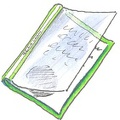 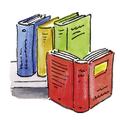 Beantworte – nachdem du die Videos angeschaut hast - folgende Fragen stichpunktartig:Welche Informationen enthält der Einleitungssatz über den Text?Was steht im Einleitungssatz über das Thema und den Inhalt?Wie lang ist in etwa eine Zusammenfassung?Welche Merkmale der sprachlichen Form werden sichtbar?Welche Besonderheiten müssen im Hauptteil bedacht werden?Gibt es weitere wichtige Aspekte?Arbeitsblatt 1: Musterlösung: Escribir un resumenEinleitungssatz: Titel, Thema, Autor, Quelle, Erscheinungsdatum, Erscheinungsort, Textart (novela, cuento…), KurzinhaltEinleitungssatz (Inhalt/Thema): Überblicksinformation (Aussagekern, Kurzinhalt), die Leser erhalten eine knappe Kurzinformation über den Text (die wichtigsten Informationen klar, knapp, sprachlich einwandfrei und inhaltlich vollständig)Länge: ca. 1/3 des ursprünglichen TextesSprachliche Form:Präsens (ggf. Vorzeitigkeit im Perfekt formuliert)3. Person (oder se impersonal verwenden)sachlich, neutral, distanziertinformativer Stil ohne Ausschmückungen (keine Details, keine Beispiele)ohne wörtliche Redekeine Zitate, keine Textbelegekeine eigene MeinungSpanunngselemente vermeideneigenes Vokabular, keine wörtliche TextübernahmeDarstellung von Zusammenhängen wird durch sinnvolle Satzverbindungen unterstütztStrukturierung durch AbsätzeHauptteil: Inhaltswiedergabe durch sinnvolle Absätze strukturierendie wichtigsten Informationen sind – ggf. unter Berücksichtigung der Chronologie – sinnvoll zusammengefasstZusammenhänge werden deutlichW-Fragen werden in einer logischen Reihenfolge beantwortetWeitere Aspekte: zwischen Einleitung, Hauptteil und Schluss deutliche Absätze gesetztäußere Form ist ansprechendzur Erfassung der zentralen Aussage die W-Fragen beantwortet (¿Quién?, ¿Qué?, ¿Dónde?, ¿Cuándo?, ¿Por qúe?)gründliche Lektüre mit UnterstreichungenNotizen angefertigtbestimmtes Vokabular verwendet (u.a. se trata de, trata de, al principio, finalmente)ggf. bündelnden Schlusssatz formuliert...